Ankara Üniversitesi
Kütüphane ve Dokümantasyon Daire Başkanlığı Açık Ders MalzemeleriDers izlence Formu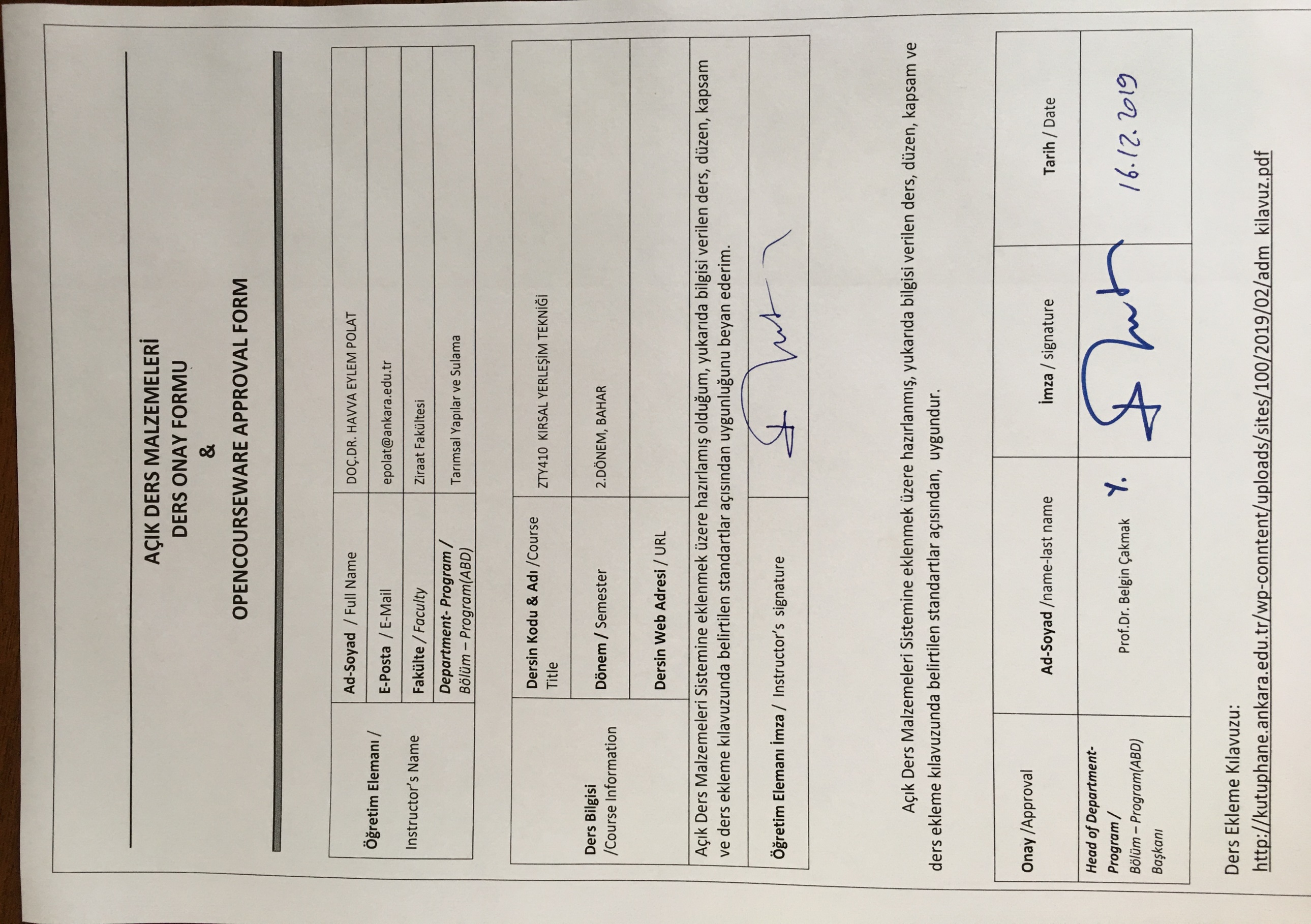 Dersin Kodu ve İsmiZTY 303 BETONARMEDersin SorumlusuDOÇ.DR. HAVVA EYLEM POLATDersin DüzeyiLİSANSDersin Kredisi3 (3+0)Dersin TürüZORUNLUDersin İçeriğiTarımsal yapılarda betonarme uygulamaları, betonarme yapıların projelenmesi, betonarmenin özellikleri, betonarme kolon, kiriş, temel ve döşeme projelerinin gerçekleştirilmesi.Dersin AmacıZiraat Mühendisliğinde ilişkide bulunulan tarımsal yapıların betonarme hesaplarının yapılabilmesi, betonarme elemanların projelendirilmesi, analizlerinin yapılması ve bir yapıdaki kolon, kiriş, döşeme gibi taşıyıcı elemanların analiz ve projelerinin yapılabilmesi amaçlanmaktadır.Dersin Süresi1 YARIYIL, 14 HAFTAEğitim DiliTÜRKÇEÖn KoşulYOKÖnerilen KaynaklarBetonarme İnşaat Hesapları: Turgut Nedim ULUĞ, Yalman ODABAŞIÖrneklerle Betonarme: Zekai CELEP, Nahit KUMBASARBetonarmenin Bilgisayar Uygulamaları ile ilgili Kitaplar ve internet kaynaklarıDersin Kredisi (AKTS)4 (AKTS)LaboratuvarYOKDiğer-1YOK